Unité et diversité du vivantIII- Comment « classer » les êtres vivants ?Les scientifiques ont élaboré une classification servant à mettre de l’ordre dans l’ensemble des êtres vivants en s’appuyant sur leurs caractères communs et leurs différences.« Bouche + yeux =  ANIMAUX  » 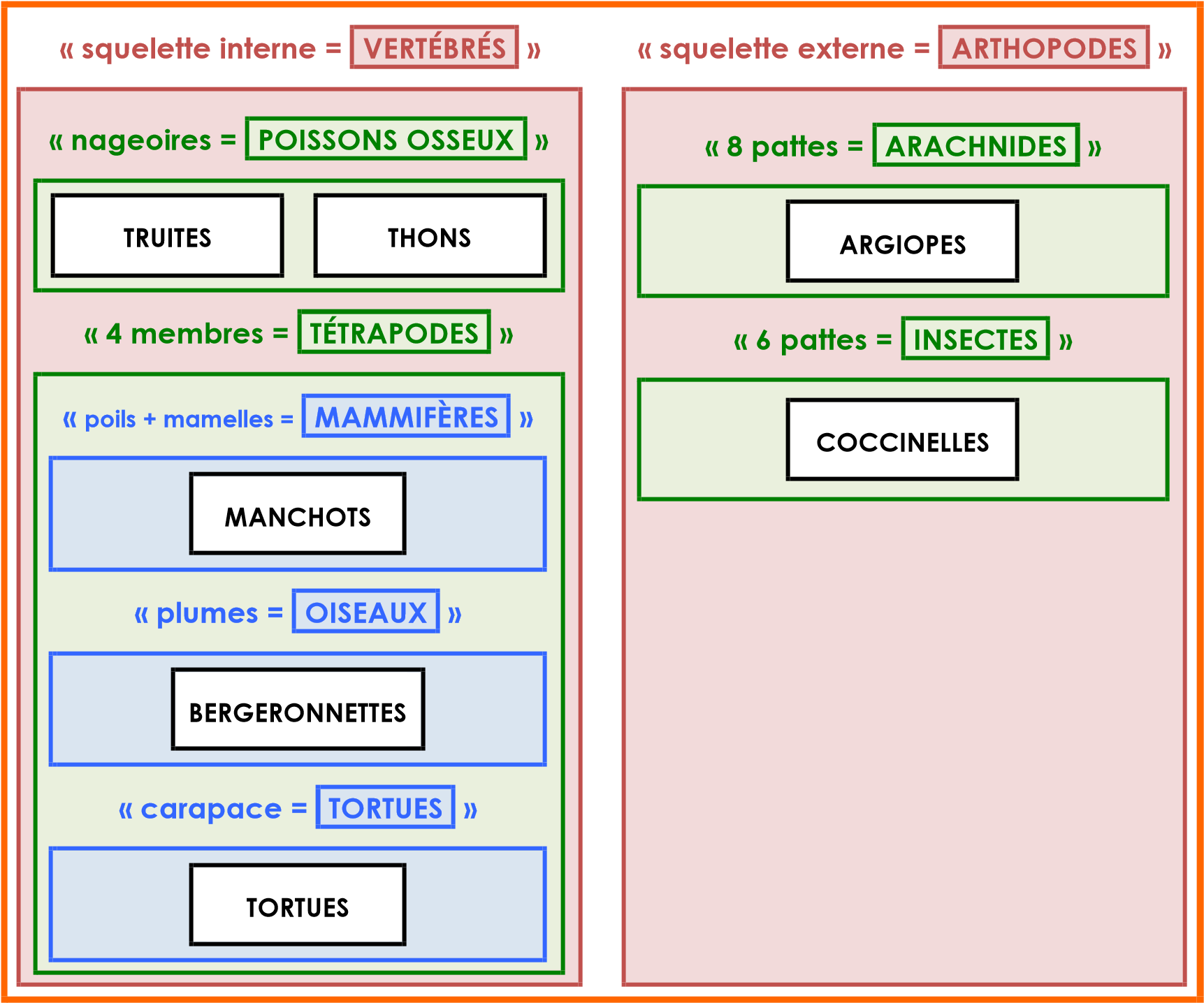 " Vocabulaire : lien avec les familles de mot et les préfixes = tétra- (quatre) + -pode (pattes) 